УКРАЇНАПОЧАЇВСЬКА  МІСЬКА  РАДАВИКОНАВЧИЙ КОМІТЕТРІШЕННЯВід  «     » червня 2018  року						№ проектПро розробку проекту Програми« Організація свят та розвиток культури та мистецтв Почаївської  міської об’єднаної територіальної громади  на 2019-2020 роки»	Керуючись Порядком розроблення та виконання місцевих цільових програм, затвердженого рішенням сесії Почаївської міської ради № 792 від 12.04.2017 року, розпорядженням міського голови №50 від «07» червня 2018 року, ст.27 Закону України «Про місцеве самоврядування в Україні», виконавчий комітет Почаївської міської ради ВИРІШИВПідготувати   проект  Програми  « Організація свят та розвиток культури і мистецтв Почаївської міської об’єднаної територіальної громади на 2019-2020 роки.Визначити:розробником Програми - Виконавчий комітет Почаївської міської ради;співрозробником програми –  Виконавчий  комітет  Почаївської міської ради, Будинок дитячої творчості та спорту, Почаївський міський будинок культури, Почаївський історико-художній музей, Почаївська музична школавідповідальним виконавцем – Почаївська міська радаПідготовлений проект  програми  подати на затвердження  сесії Почаївської міської ради.Контроль за виконанням даного рішення покласти на заступника міського голови Чубика А. В.Коношевська М.В.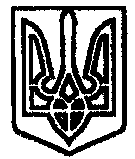 